Neuer Leiter Nachhaltigkeit im Reifenbereich von ContinentalJorge Almeida ist neuer Leiter der Nachhaltigkeitsabteilung von Continental TiresBisheriger Leiter Claus Petschick tritt in den RuhestandContinental treibt das Thema Nachhaltigkeit ganzheitlich voran, von der verantwortungsvollen Beschaffung von Rohmaterialien bis zum Recycling von AltreifenHannover, 11. Mai 2023. Jorge Almeida hat zum 1. Mai 2023 die Leitung der Nachhaltigkeitsabteilung des Reifenbereichs von Continental übernommen. Damit verantwortet er ab sofort die strategische Ausrichtung und weltweite Steuerung der Nachhaltigkeitsaktivitäten des Premiumreifenherstellers. In seiner neuen Position berichtet er direkt an Christian Kötz, Leiter des Geschäftsbereichs Reifen und Mitglied des Vorstands der Continental AG. Almeida ist seit 28 Jahren in verschiedenen Funktionen und Regionen für Continental tätig. Er verfügt über umfassende Erfahrungen in den Bereichen Finanzen, Personal und Einkauf. Zuletzt leitete der 52-Jährige die Geschäftstätigkeit des Reifenbereichs in der Andenregion (Bolivien, Chile, Kolumbien, Ecuador, Peru und Venezuela). Zuvor war er Leiter des Einkaufs und der strategischen Beschaffung für Kautschuk und indirekte Materialien. Claus Petschick (61), bisheriger Leiter Nachhaltigkeit, tritt nach über 30 Jahren bei Continental in den Ruhestand.„Ich möchte mich ausdrücklich bei Claus Petschick für seinen unermüdlichen Einsatz bedanken. Er hat in unterschiedlichen Funktionen mehr als 30 Jahre lang maßgeblich zum Erfolg des Reifenbereichs von Continental beigetragen. Zuletzt hat er unsere Nachhaltigkeitsaktivitäten strategisch neu ausgerichtet und vorangetrieben. Unsere umfassende Nachhaltigkeitsstrategie trägt seine Handschrift“, so Kötz. Er fügt hinzu: „Wir wollen zum fortschrittlichsten Reifenhersteller in Bezug auf Umwelt und soziale Verantwortung werden. Jorge Almeida wird unsere ambitionierte Nachhaltigkeitsstrategie nun konsequent weiterentwickeln und ihre weltweite Umsetzung sicherstellen. Dabei kann er auf ein breites Fundament und die starke Unterstützung unseres hochmotivierten Tires-Teams bauen. Für seine neue Aufgabe wünsche ich ihm alles Gute und viel Erfolg.“Continental verfolgt im Bereich Nachhaltigkeit ehrgeizige Ziele und möchte sich bis 2030 zum fortschrittlichsten Hersteller in der Reifenindustrie entwickeln. Nachhaltiges und verantwortungsbewusstes Wirtschaften ist bereits seit vielen Jahren integraler Bestandteil der Unternehmensstrategie des Premiumreifenherstellers. Im Zentrum stehen die strategischen Themen Klimaschutz, emissionsarme Mobilität, zirkuläres Wirtschaften sowie nachhaltige Lieferketten und damit alle Phasen der Wertschöpfungskette eines Reifens. Continental entwickelt wegweisende Technologien und Dienste für die nachhaltige und vernetzte Mobilität der Menschen und ihrer Güter. Das 1871 gegründete Technologieunternehmen bietet sichere, effiziente, intelligente und erschwingliche Lösungen für Fahrzeuge, Maschinen, Verkehr und Transport. Continental erzielte 2022 einen Umsatz von 39,4 Milliarden Euro und beschäftigt aktuell rund 200.000 Mitarbeiterinnen und Mitarbeiter in 57 Ländern und Märkten. Der Unternehmensbereich Tires verfügt über 24 Produktions- und Entwicklungsstandorte weltweit. Continental ist einer der führenden Reifenhersteller und erzielte im Geschäftsjahr 2022 in diesem Unternehmensbereich mit 57.000 Mitarbeiterinnen und Mitarbeitern einen Umsatz in Höhe von 14 Milliarden Euro. Continental ist einer der Technologieführer im Bereich der Reifenproduktion und bietet eine breite Produktpalette für Personenkraftwagen, Nutz- und Spezialfahrzeuge sowie Zweiräder an. Durch kontinuierliche Investitionen in Forschung und Entwicklung leistet Continental einen wichtigen Beitrag zu sicherer, wirtschaftlicher und ökologisch effizienter Mobilität. Das Portfolio des Reifenbereichs umfasst dazu Dienstleistungen für den Reifenhandel und für Flottenanwendungen sowie digitale Managementsysteme für Reifen.Kontakt für Journalisten Henry SchniewindLeiter Externe Kommunikation Continental Tires Telefon: +49 511 938-21810E-Mail: henry.schniewind@conti.deLaura AverbeckKommunikationsmanagerin NachhaltigkeitContinental TiresTelefon: +49 511 938-23614E-Mail: laura.averbeck@conti.dePresseportal:	www.continental-presse.deMediathek:	www.continental.de/mediathekBilder und Bildunterschriften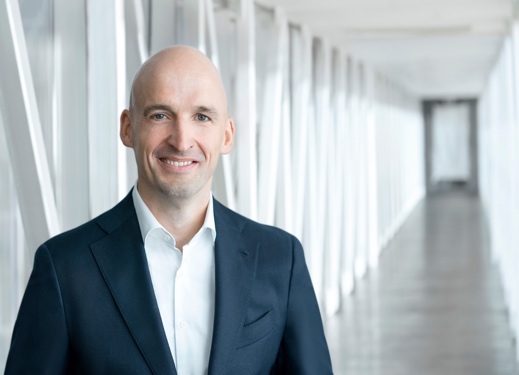 Continental_PP_Christian KötzChristian Kötz, Leiter des Geschäftsbereichs Reifen und Mitglied des Vorstands der Continental AG.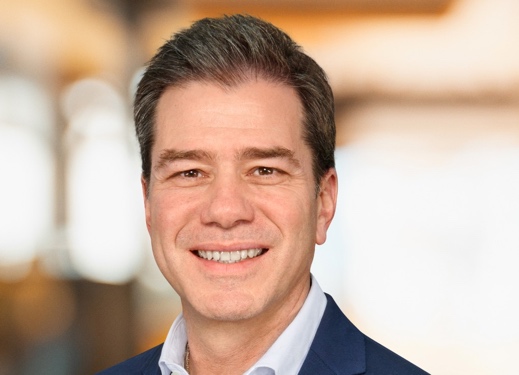 Continental_PP_Jorge AlmeidaJorge Almeida, neuer Leiter Nachhaltigkeit des Reifenbereichs von Continental.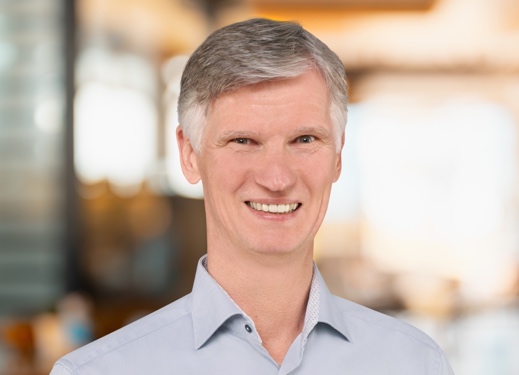 Continental_PP_Claus PetschickClaus Petschick, bisheriger Leiter Nachhaltigkeit des Reifenbereichs von Continental.